Рекомендации родителям по теме: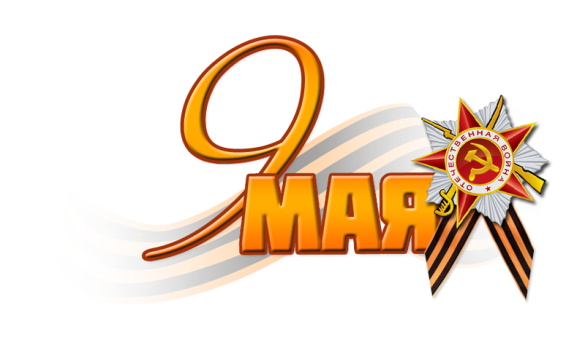 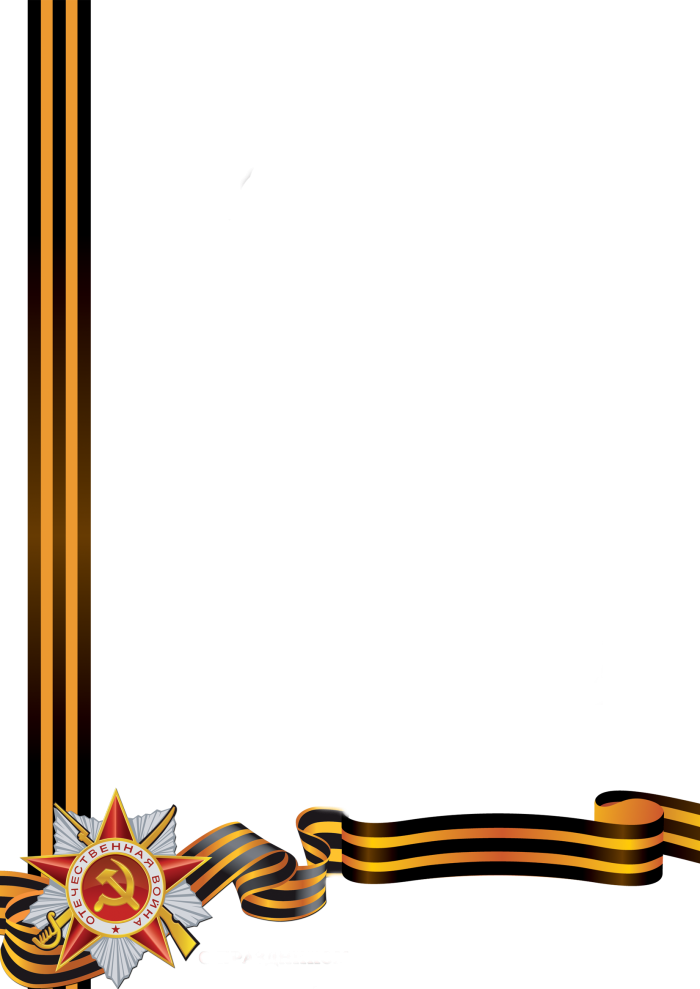  «День Победы» 1. Рекомендуем рассказать ребенку о том, какой праздник отмечается в нашей стране 9 мая и почему он называется "День Победы". 2. Расскажите о героях Великой Отечественной войны, рассмотрите иллюстрации в книгах. 3. Вспомните, кто из ближайших родственников принимал участие в Великой Отечественной войне, рассмотрите иллюстрации в книжках, фотографии родственников. 4. Совместно с ребенком сходите к мемориалу в честь защитников Родины. 5. Выложите из счетных палочек звездочку: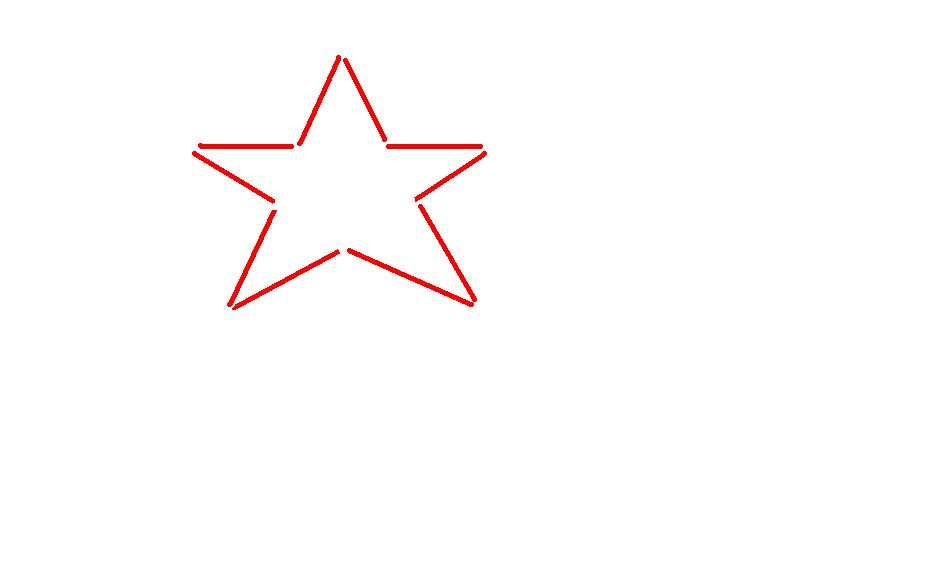 6. Словарная работа.
Объясните ребенку значение слов и словосочетаний "подвиг", "победа", "героический поступок", "защитник", "ветеран". 7. Познакомте ребенка с пословицами.
Объясните значение пословицы "Мир строит, а война разрушает". 8. Ознакомление с художественной литературой.
Можно прочитать ребенку:
Л. Кассиль "Главное войско", 
Н. Зенькович "Мальчишки в пилотках". 9. Ознакомление с музыкальными произведениями. 
Послушать вместе с ребенком песни:
"День Победы",
"Священная война".
Побеседовать по содержанию текста.10. Выучите стихотворение по выбору:11. Познакомьте с военной техникой. - Какие машины ты знаешь? (самолёт, корабль, танк, вертолёт) - Кто управляет самолётом? (лётчик) – Кто водит танки? (танкист) – Кто служит на корабле? (моряк) - Как называются эти машины? (военные). - Когда празднуется День Победы? (весной, 9 мая) - Куда возлагают цветы дети и взрослые 9 мая? (К Вечному Огню) - Война это хорошо или плохо? Почему? (ответы) (война это плохо, пусть всегда будет мир на земле). 12. Рисование «Картинка о празднике»Методика проведения: Предложить ребенку вспомнить, что он видел на празднике (шары, флаги, цветы, салют), нарисовать об этом картинку. Тем, кто будет затрудняться, помочь в выборе рисунка. Напомнить, чтобы ребенок заполнял весь лист, правильно рисовал кистью и красками. По окончанию порадоваться ярким, красивым рисунком.Материалы к занятию: Краски желтого, красного, голубого, зеленого, белого, бумага бледно-желтого, бледно-зеленого цветов размеров с альбомный лист.Рекомендации. Ребенка необходимо сразу правильно научить держать кисть. Её держат между тремя пальцами (большим, средним и зажимают указательным). Рука не должна быть сильно сжата, она должна оставаться расслабленной, но уверенно держать кисть. Пальцы сжимают кисточку сразу за металлическим наконечником. https://www.maam.ru/detskijsad/pravila-risovanijakarandashom-i-kistyu-kotorye-dolzhny-usvoit-deti.html День ПобедыОтмечает вся страна.Надевают наши дедыБоевые ордена.Их с утра зовет дорогаНа торжественный парад,И задумчиво с порогаВслед им Бабушки глядят.Автор: Т. Белозеров Пусть будет мирПусть небо будет голубым,Пусть в небе не клубится дым,Пусть пушки грозные молчатИ пулеметы не строчат,Чтоб жили люди, города...Мир нужен на земле всегда!Автор: Н. Найденова